Bucket Hat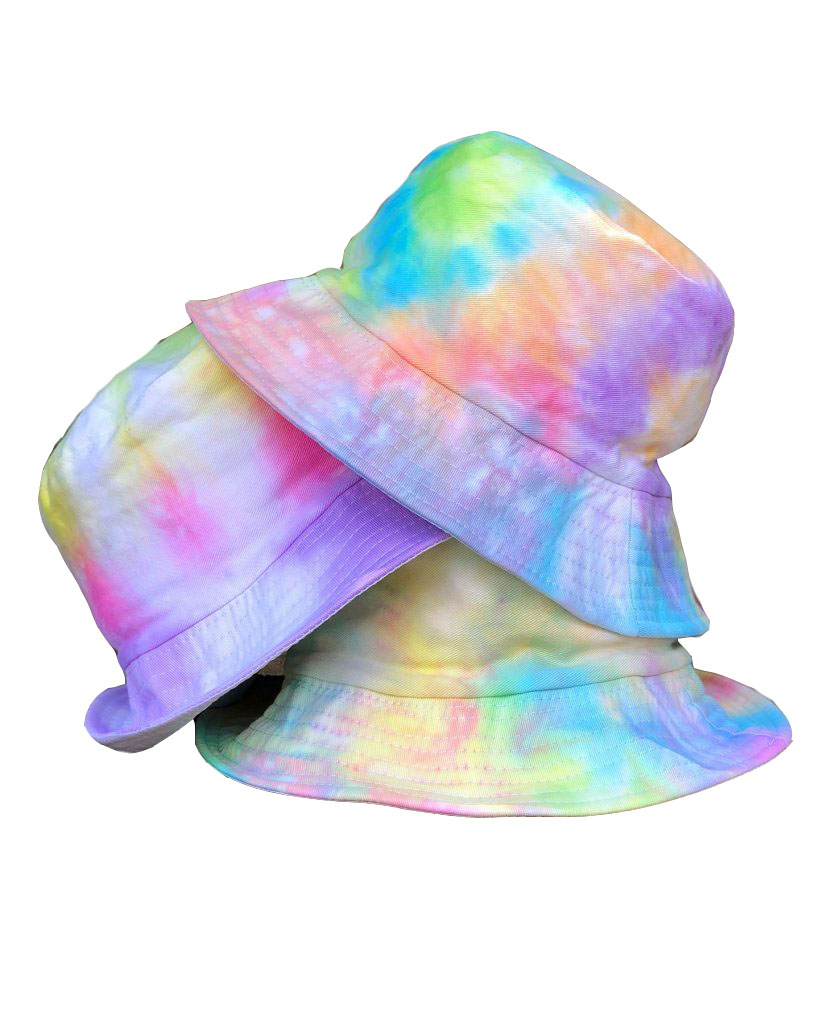 Construction, Design and Sustainability
Year 7 Textiles TechnologyThe life cycle of a piece of clothing – Sustainable TextilesWhat is Sustainability?How can we make the textile production process more sustainable?The main stages of the textile production process include growing, spinning growing, spinning, dyeing, sewing, transporting, selling, owning. Below research each process and suggest how the world and/or you personally could make this process more sustainable.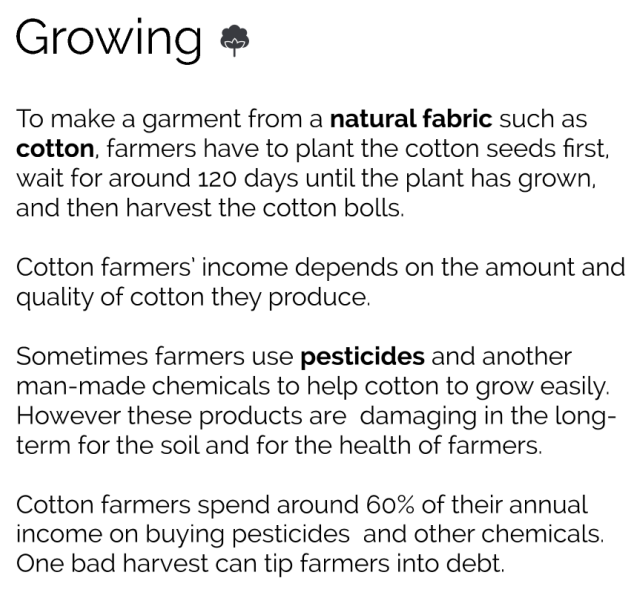 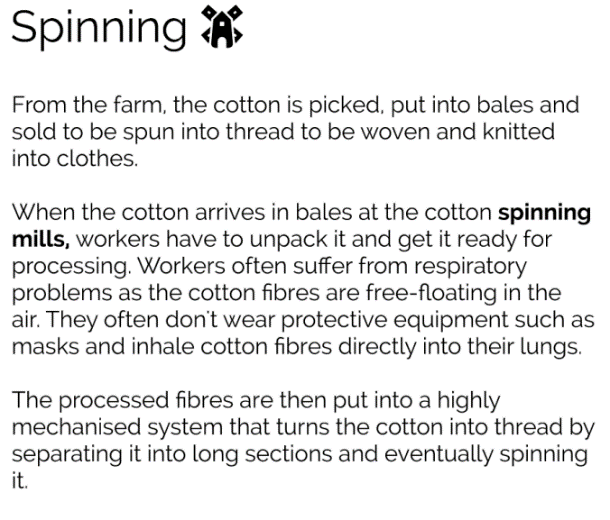 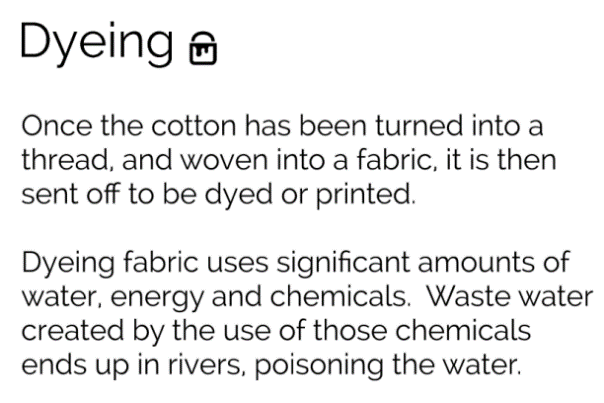 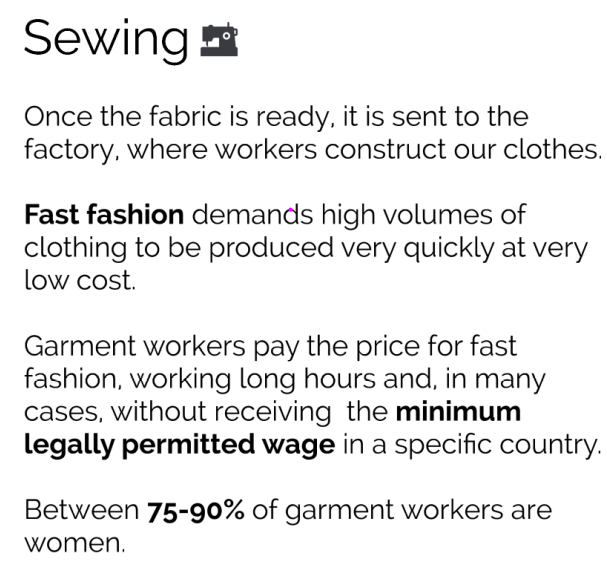 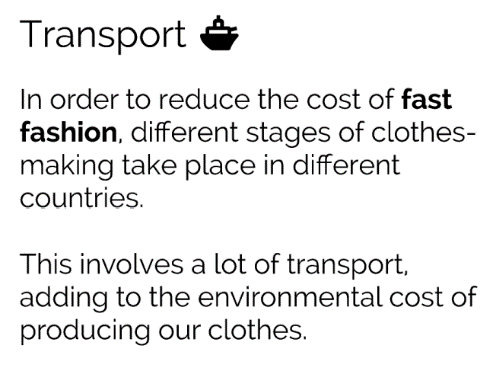 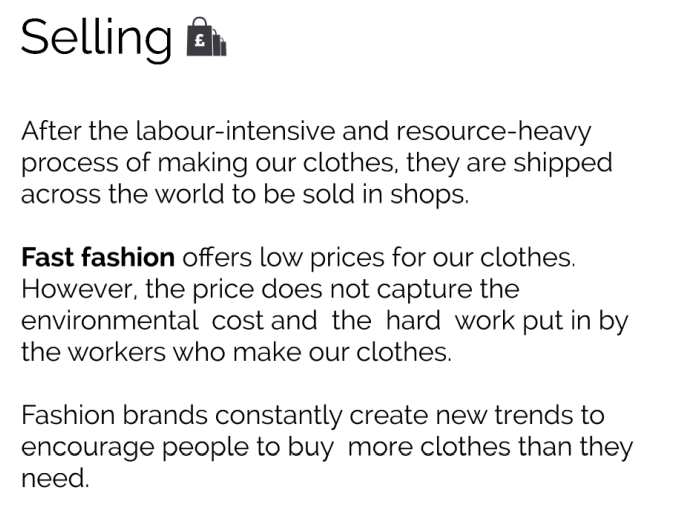 Tie Dying – What colour and pattern?

Using a minimum of 2 colours for each, design 3 colour scheme/pattern ideas you might like create on your hat.Label the colours and draw what pattern you are hoping to achieve for each design option.
 	   Design 1:				       Design 2:				      Design 3:Which of the above designs you going to use for your tie dying?Explain, in full sentences, why you chose these colours and patterns:____________________________________________________________________________________________________________________________________________________________________________________________________________________________________________________________________________________________________________________________________________________________________________________________________________________________________________________________________________________________________________________________________________________________________________________________________________________________________________________________________________________________________________________________________________________________________________________________________________Step by Step
Research what pattern you want to make with your tie dye colours.Create detailed step by step instructions (with pictures) of how to create your pattern on your fabric.EvaluationEvaluate your work process and the quality of the construction techniques you have usedAnswer the following questions:Describe your task:............................................................................................................................................................................................................................................................................................................................................................................................................................................................................................................................................................................................................................................................................Did you use your class time effectively? (explain how you specifically did this) .....................................................................................................................................................................................................................................................................................................................................................................................................................................................................................................................................................................................................................................................................................................................................................................................................................................................................................................................................................................................................................................................................................................................................................................................
Did you construct your hat well? (explain how you specifically did this using specific examples).....................................................................................................................................................................................................................................................................................................................................................................................................................................................................................................................................................................................................................................................................................................................................................................................................................................................................................................................................................................................................................................................................................................................................................................................
Did you have any problems or issues when sewing your hat? Explain.
.....................................................................................................................................................................................................................................................................................................................................................................................................................................................................................................................................................................................................................................................................................................................................................................................................................................................................................................................................................................................................................................................................................................................................................................................How have your sewing skills developed while creating your hat? What new techniques and skills have you learnt?........................................................................................................................................................................................................................................................................................................................................................................................................................................................................................................................................................................................................................................................................................................................................................................................................................................................................................................................................................................................................................................................................................................................................................................................................................................................................................................................................................Did your hat turn out how you originally imagined? Why/why not?............................................................................................................................................................................................................................................................................................................................................................................................................................................................................................................................................................................................................................................................................................................................................................................................................................................... What would you change about the design of your hat if you did the task again?.....................................................................................................................................................................................................................................................................................................................................................................................................................................................................................................................................................................................................................................................................................................................................................................................................................................................................................................................................................................................................................................................................................................................................................................................Do you think that the process of tie dying and making a hat was sustainable? Why/Why not?........................................................................................................................................................................................................................................................................................................................................................................................................................................................................................................................................................................................................................................................................................................................................................................................................................................................................................................................................................................................................................................................................................................................................................................................................................................................................................................................................................What could we do to make the project more sustainable? (i.e. use more sustainable materials) ........................................................................................................................................................................................................................................................................................................................................................................................................................................................................................................................................................................................................................................................................................................................................................................................................................................................................................................................................................................................................................................................................................................................................................................................................................................................................................................................................................Self-assessment:On a scale of poor – excellent how well would you rate yourself on the following:Constructive use of lesson time:Straight machine stitching:Neat appropriate sized seams:Effectiveness of design: Overall final product neatness: Year 7 Bucket Hat Assessment RubricSTEPSIMAGE/DIAGRAMSTEPSIMAGE/DIAGRAMABCDESustainabilitycomprehensive explanation of:factors that influence the design of products, services and environments to meet present and future needsdetailed explanation of: factors that influence the design of products, services and environments to meet present and future needsexplanation of:factors that influence the design of products, services and environments to meet present and future needsdescription of:factors that influence the design of products, services and environments to meet present and future needsstatements about:factors that influence the design of products, services and environments to meet present and future needsDesignPurposeful creation and adaptation of design ideas, making well-considered decisionsEffective creation and adaptation of design ideas, making considered decisionsCreation and adaptation of design ideas, making considered decisionsPartial creation and adaptation of design ideas, making decisionsFragmented creation and adaptation of design ideasStep by Stepapplication of project management skills, including comprehensive documentation and discerning use of project plans, to manage production processesapplication of project management skills, including detailed documentation and informed use of project plans, to manage production processesapplication of project management skills, including documentation and use of project plans, to manage production processes application of project management skills, including partial documentation and use of project plans, and use of production processesuse of project management skills, including partial documentation of aspects of project plans, and use of aspects of production processesProducing and Implementing(creation of the bag)Proficient and consistent production of effective designed solutions for the intended purpose independently and safelyConsistent production of effective designed solutions for the intended purpose independently and safelyProduction of effective designed solutions for the intended purpose independently and safelyGuided production of designed solutions for the intended purpose safelyGuided production of designed solutions safelyEvaluationDiscerning use of developed criteria for success (including sustainability considerations) to judge the suitability of:their ideasdesigned solutions and processesInformed use developed of criteria for success (including sustainability considerations) to judge the suitability of:their ideasdesigned solutions and processesUse of developed criteria for success (including sustainability considerations) to judge the suitability of:their ideasdesigned solutions and processesPartial use of developed criteria for success (including sustainability considerations) to describe the suitability of:their ideasdesigned solutions and processesFragmented use of developed criteria for success to make statements about:their ideasdesigned solutions and processes